NEW MEXICO ROOMMATE AGREEMENT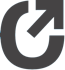 This contract in no way takes the place of, amends, or negates the lease signed with your landlord.Utilities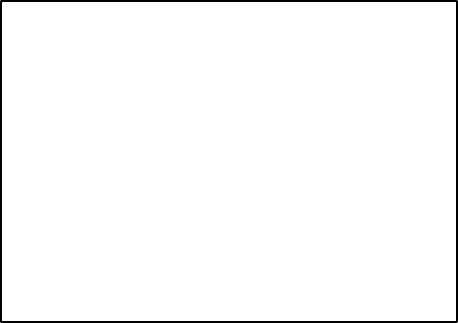 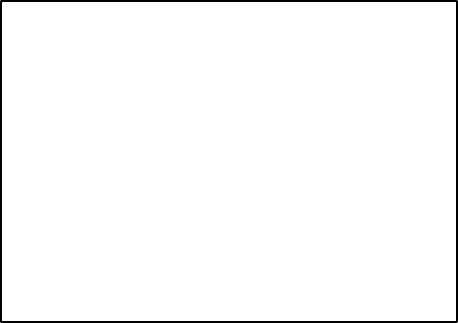 We each agree to pay 	% of all bills (to include deposits and/or hook-up charges).It is agreed that the utilities checked below will be used. 	 Gas	Company:  	 	 Electric	Company:  	 	 Water/Trash	Company:  	 	 Cable/Sat.	Company:  	 	 Internet	Company:  	 	 Lawn Care	Company:  	 	 Other	Company:  	Person:	 Person:	 Person:	 Person:	 Person:	 Person:	 Person:  	Personal share of the bills marked will be paid to the person listed above by the due date on each bill.Moving OutIf, for whatever reason, I move out of the dwelling, I realize it is primarily my responsibility to find a replacement roommate who is acceptable to my present roommate(s). If not found I realize I am still legally responsible to pay my share of the rent and utility bills through the duration of the signed lease.Guest PolicyWith the exclusion of planned gatherings by roommates, _________ guests are allowed at one time. Overnight guest(s) are limited to __________ consecutive nights and ___________ nights in a one-month period.Quiet TimeQuiet hours are the following: _______________on weekdays and _______________ on weekends.PetsTotal care and responsibility for a pet is that of the pet owner. Including, but not limited to, additional deposits or damage costs incurred as a result of the pet.Personal PropertyAll roommates agree to the following arrangements regarding:Food/Household Items:  	Sharing of Personal Items:  	I understand that I am entering into a legally binding agreement with my roommates. I also understand that we, as a group, and I, as an individual, are responsible to the manager, the utility companies, and each other. I understand that I, as an individual, can be held responsible to my manager and/or utility companies for rent and/or utility bills for the entire lease period, if my roommate fails to fulfill their part of this agreement.SignatureDateSignatureDateSignatureDateSignatureDate